Taalschat 36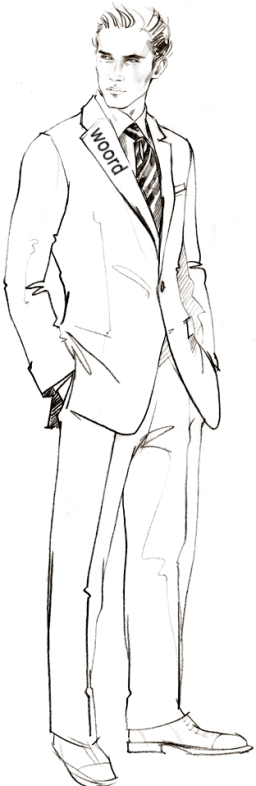  1   Het was een dubbeltje op zijn kant.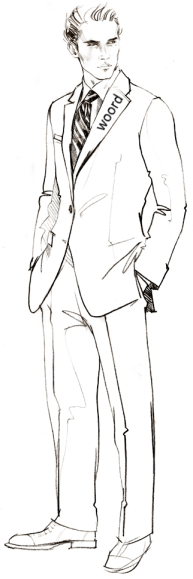       Het ging nog maar net goed. 2   Een man een man, een woord een woord.      Je moet je aan je belofte houden. 3   Niet verder kijken dan je neus lang is.      Niet over de gevolgen nadenken. 4   Van zijn hart geen moordkuil maken.      Eerlijk zeggen wat je dwars zit. 5   Morgenstond heeft goud in de mond.      Als je vroeg opstaat, kun je veel doen die dag. 6   Spijkers op laag water zoeken.      Kritiek hebben op onbelangrijke zaken. 7   Voor eigen rechter spelen.      Zelf oordelen en iemand bestraffen. 8   Zoals de ouden zongen, piepen de jongen.      Kinderen hebben vaak dezelfde gewoonten als hun ouders. 9   Wat het zwaarst is, moet het zwaarst wegen.      De belangrijkste zaken moeten de meeste aandacht krijgen.10  Eind goed, al goed.      Als het goed afloopt, denk je niet meer aan de moeilijkheden. 1   beweegreden - motief	 6   emotie - gevoel 2   attent - oplettend	 7   eventueel - misschien 3   onnozel - naïef	 8   bulletin - verslag 4   afpersing - chantage	 9   instructie - uitleg 5   terechtstelling - executie	10  opschepperij - grootspraak 1   justitie - onderdeel van de overheid die zorgt voor de rechtspraak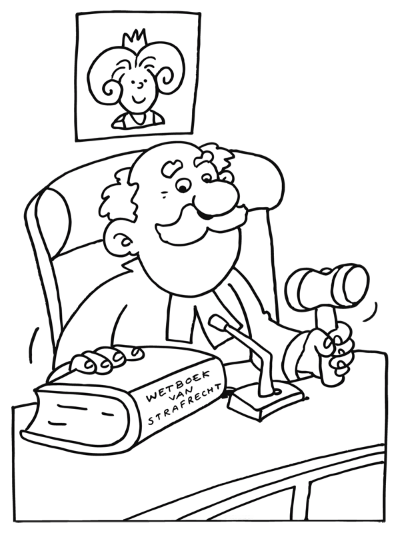  2   officier van justitie - aanklager, beschuldigt de verdachte 3   advocaat - raadsman, verdedigt en helpt de verdachte 4   dagvaarden - oproepen om voor de rechter te verschijnen 5   pleidooi - verdedigingsrede van de advocaat 6   vonnis - de uitspraak van de rechter(s) 7   verstek - de verdachte is niet bij het vonnis aanwezig 8   voorwaardelijk - straf die pas geldt bij een volgende keer 9   tbs - straf om zich verplicht te laten behandelen10  reclassering - helpt de gevangene op weg na zijn vrijlating11  geconcentreerd - goed met de gedachten erbij zijn12  lijfstraf - straf waarbij de veroordeelde wordt gepijnigd13  naaste - je mede-mens overal op de wereld14  maniak - waanzinnige, bijv. snelheidsmaniak15  principe - regel die je heel belangrijk vindt16  sentimenteel - overdreven gevoelig, met veel emotie17  abstract - bijv. schilderij, zonder herkenbare voorstelling18  detective - iemand die tegen betaling misdaden oplost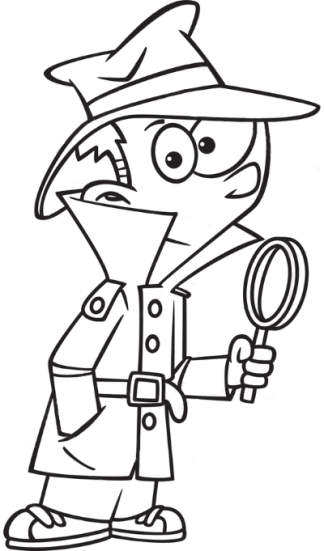 19  evacueren - gebouw of gebied ontruimen wegens gevaar20  concurrenten - bedrijven die elkaars klanten proberen te krijgen 1   ontleden - iets in stukken verdelen om te onderzoeken 2   woordbenoemen - alle woorden van een zin apart benoemen 3   zinsontleden - een zin verdelen in stukken en die benoemen 4   onderwerp - stel de vraag: wie (doet het) 5   gezegde - alle werkwoorden van een zin 6   persoonsvorm - staat vooraan als de zin vragend is 7   lijdend voorwerp - stel de vraag: wie of wat wordt er ge…….. 8   meewerkend voorwerp - aan of voor bij zetten en kunnen weglaten 9   bepaling van plaats - geeft aan waar het gebeurt10  bepaling van tijd - geeft aan wanneer het gebeurt                              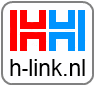 